ПРОЕКТ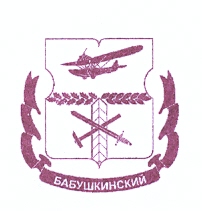 СОВЕТ ДЕПУТАТОВ МУНИЦИПАЛЬНОГО ОКРУГА БАБУШКИНСКИЙ РЕШЕНИЕ16 июня 2020 года № 6/                                        СОВЕТ ДМУНИЦИПАЛЬНОГО ОКРУГА БАБУШКИНСКУГАВ соответствии со статьей 29 Закона города Москвы от 24 октября 2008 года № 50 «О муниципальной службе в городе Москве», Порядком оплаты труда муниципальных служащих аппарата Совета депутатов муниципального округа Бабушкинский, утвержденном решением Совета депутатов муниципального округа Бабушкинский №14/3 от 15 декабря 2016 года, рассмотрев представление исполняющего полномочия главы муниципального округа Бабушкинский Киселёвой Е.В. и представление руководителя аппарата Совета депутатов муниципального округа Бабушкинский Хуснутдинова А.Н., Совет депутатов муниципального округа Бабушкинский решил:1. Премировать руководителя и муниципальных служащих аппарата Совета депутатов муниципального округа Бабушкинский по итогам профессиональной служебной деятельности, связанной с выполнением  особо важных и сложных заданий во II квартале 2020 года: успешную сдачу финансовой отчетности в контролирующие органы, в том числе с использованием электронных программ «Электронная Москва» и «Электронный бюджет», проведение мероприятий по противодействию коррупции, разработку нормативно-правовых актов органов местного самоуправления, обеспечение надлежащим образом деятельности органов местного самоуправления муниципального округа Бабушкинский в условиях распространения  коронавирусной инфекции- в размере согласно приложения к настоящему решению.2. Руководителю аппарата Совета депутатов муниципального округа Бабушкинский Хуснутдинову А.Н. издать распоряжение о производстве выплат в соответствии с п. 1 настоящего решения. 3. Контроль за выполнением настоящего решения возложить на главу муниципального округа Бабушкинский. Временно исполняющий полномочия главы муниципального округа Бабушкинский							              Е.В. КиселёваРазмер премирования руководителя и муниципальных служащих аппарата Совета депутатов муниципального округа Бабушкинский за выполнение особо важных и сложных заданий во II квартале 2020 годаО премировании за выполнение особо важных и сложных заданий руководителя и муниципальных служащих аппарата Совета депутатов муниципального округа Бабушкинский во II квартале 2020 годаПриложениек решению Совета депутатов муниципального округа Бабушкинский от 16 июня 2020 года № 6/___№п/пФамилия, имя, отчествоДолжностьРазмер премирования (руб)1Хуснутдинов Александр НиколаевичРуководитель аппарата2Алиева Екатерина АлександровнаБухгалтер-советник3Бережная Елена ЛеонидовнаЮрисконсульт-советник4Лытова Марина АлексеевнаСоветник по организационной работе5Игнатова Марина СулеймановнаКонсультант по организационной работе